   京都市新型コロナ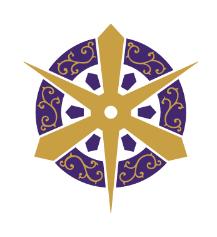 あんしん追跡サービスKyoto City Notification Service of COVID-19 Positive Cases If a COVID-19 positive case is confirmed at this facility, a notification message will be sent to you.施設名：　　　caféはなみずき　　　　　　　　　　　　　　　　　　　　　　　　　　　　　　Name of Facility:    café hanamizuki                                                                          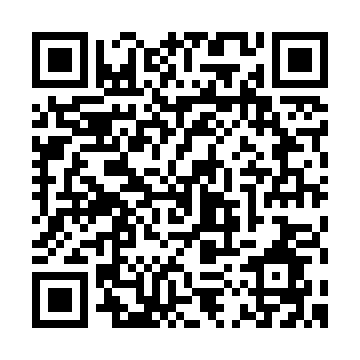 ○ ご利用される皆様へ (How to register your e-mail address)① スマートフォン等でQRコードを読み取ってください。Scan the QR code on your smartphone.② 登録用ホームページにて，メールアドレスを登録してください。なお，登録は，御来店，御来場のつど必要となりますので御注意ください。Please register your e-mail address on the website. **Please be aware that you need to register your email address every time you visit the facility.③ 事前に受信拒否や指定受信等，迷惑メール対策の設定を確認してください。メールは「ｑｒｂｏｘ．ｃｌｏｕｄ」から送付しますので，ドメイン指定受信される場合は，「qrbox.cloud」を受信できるように設定してください。Please check your spam filtering settings first, such as a blacklist or a whitelist on your email account. A notification message will be sent from the domain of "qrbox.cloud," so please be sure to whitelist "qrbox.cloud" to receive the message.○ 京都市からのお知らせ (When and how will the City send you a message?)・ メールアドレスを登録された施設の利用者などから，新型コロナウイルスの感染者が確認された場合に，お知らせメールを送付します。 If a COVID-19 positive case is confirmed at the facility where you have registered your e-mail address, a notification message will be sent to you.